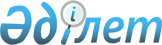 Об утверждении Правил регулирования миграционных процессов в Южно-Казахстанской области
					
			Утративший силу
			
			
		
					Решение Южно-Казахстанского областного маслихата от 23 октября 2017 года № 15/194-VI. Зарегистрировано Департаментом юстиции Южно-Казахстанской области 9 ноября 2017 года № 4253. Утратило силу решением Туркестанского областного маслихата от 10 декабря 2021 года № 13/142-VIІ
      Сноска. Утратило силу решением Туркестанского областного маслихата от 10.12.2021 № 13/142-VIІ (вводится в действие по истечении десяти календарных дней после дня его первого официального опубликования).
      В соответствии с пунктом 2-6 статьи 6 Закона Республики Казахстан от 23 января 2001 года "О местном государственном управлении и самоуправлении в Республике Казахстан", Южно-Казахстанский областной маслихат РЕШИЛ:
      1. Утвердить прилагаемые Правила регулирования миграционных процессов в Южно-Казахстанской области.
      2. Настоящее решение вводится в действие по истечении десяти календарных дней после дня его первого официального опубликования. Правила регулирования миграционных процессов
в Южно-Казахстанской области Глава 1. Общие положения
      1. Настоящие Правила регулирования миграционных процессов в Южно-Казахстанской области (далее – Правила) разработаны в соответствии с Конституцией Республики Казахстан, законами Республики Казахстан от 22 июля 2011 года "О миграции населения", от 23 января 2001 года "О местном государственном управлении и самоуправлении в Республике Казахстан", от 16 апреля 1997 года "О жилищных отношениях" и Типовыми правилами регулирования миграционных процессов в областях, городах республиканского значения, столице, утвержденными постановлением Правительства Республики Казахстан от 25 мая 2017 года № 296 и другими нормативными правовыми актами, а также международными договорами и соглашениями, ратифицированными Республикой Казахстан, по вопросам миграции населения и определяют порядок регулирования миграционных процессов в Южно-Казахстанской области.
      2. Регулирование миграционных процессов основывается на:
      обеспечении конституционного права человека на свободный выбор места жительства, свободу труда и свободный выбор рода деятельности и профессии;
      свободе выезда и передвижения;
      недопустимости дискриминации по мотивам происхождения, социального и имущественного положения или любым иным обстоятельствам.
      3. Основные понятия, которые используются в настоящих Правилах:
      1) переселенец – внутренний мигрант, переселяющийся в регионы, определенные Правительством Республики Казахстан;
      2) региональные квоты приема оралманов и переселенцев – предельное число семей оралманов и переселенцев, прибывающих для постоянного проживания в регионы, определенные Правительством Республики Казахстан, которые обеспечиваются мерами государственной поддержки, предусмотренными участникам активных мер содействия занятости, в соответствии с законодательством Республики Казахстан о занятости населения. Глава 2. Порядок регулирования миграционных процессов в Южно-Казахстанской области
      4. В Южно-Казахстанской области мониторинг миграционных процессов осуществляется с учетом их влияния на состояние социально-экономического и культурного развития, экологическую обстановку.
      К особенностям миграционных процессов в Южно-Казахстанской области относятся плотность населения, иммиграция, эмиграция, трудовая миграция, потоки внутренней миграции, процесс урбанизации, экологическая и религиозная обстановка региона, национальный состав населения, сбалансированность регионального рынка труда.
      5. Для регулирования миграционных процессов в регионе местные исполнительные органы Южно-Казахстанской области в уполномоченный орган по вопросам миграции населения вносят предложения, касающиеся:
      отнесения (исключения) соответствующей территории региона для расселения оралманов и переселенцев;
      увеличения (сокращения) квоты на привлечение иностранной рабочей силы, в том числе из числа этнических казахов и бывших соотечественников;
      увеличения (сокращения) региональных квот приема оралманов и переселенцев на среднесрочный период или предстоящий год.
      6. Расселение оралманов и переселенцев осуществляется в соответствии с региональными квотами приема оралманов и переселенцев в порядке, определяемом Правительством Республики Казахстан.
      7. При оттоке населения, превышающем темпы воспроизводства населения, регулирование миграционных процессов осуществляется, в том числе, путем разработки мероприятий, направленных на привлечение квалифицированной рабочей силы и оказание им содействия в ускоренной социальной адаптации, профессиональное обучение и переподготовку оралманов, особенно молодежи.
      8. В целях обеспечения мониторинга и прогнозирования развития миграционной ситуации, решения вопросов трудоустройства, строительства школ, детских садов, медицинских учреждений, планирования социально-экономического развития осуществляется регистрационный учет населения.
      9. Регистрация и учет граждан Республики Казахстан, временно пребывающих или постоянно проживающих в Республике Казахстан иностранцев и лиц без гражданства по месту постоянного и (или) временного пребывания (проживания) осуществляются в порядке, определяемом Правительством Республики Казахстан.
      10. Местные исполнительные органы Южно-Казахстанской области в интересах местного государственного управления осуществляют иные полномочия в сфере регулирования миграционных процессов, возлагаемые на них законодательством Республики Казахстан.
					© 2012. РГП на ПХВ «Институт законодательства и правовой информации Республики Казахстан» Министерства юстиции Республики Казахстан
				
      Председатель сессии

      областного маслихата

К. Абасов

      Секретарь областного

      маслихата

К. Балабиев
Утвержден решением
Южно-Казахстанского
областного маслихата от "23"
октября 2017 года
№ 15/194-VI